 Universidad Rey Juan Carlos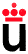 Supuesto Nº 3 						Desglose de existencias Realice las anotaciones contables en el libro diario que correspondan a las siguientes operaciones (Las operaciones al contado se realizan por bancos, a no ser que se indique lo contrario)Compra de mercaderías al contado, por importe de 97.000 €. El proveedor, realiza un descuento por retraso en la entrega, que se incluye en factura, por valor de 1.200 €, a deducir del importe que se paga. Así mismo, incluye en factura un descuento por pronto pago de 1.000 euros.Compra de mercaderías a crédito, por valor de 813.000 €. En factura se consigna un descuento por volumen de pedido por importe de 3.000 €. Posteriormente, se devuelven algunas unidades defectuosas, cuyo importe asciende a 5.000 €. El proveedor, emite una nota de abono en la que incluye, además del importe anterior, 1.000 € de descuento en concepto de compensación por el perjuicio ocasionado.Se abona el transporte de la anterior compra, cuyo importe asciende a 6.000 €, siendo la mitad por cuenta del proveedor.Se realiza una importación de mercaderías, a crédito, por valor en euros de 577.000. El transporte hasta el almacén, también pendiente de pago, asciende a 25.000 € (todo por cuenta del comprador). Asimismo, se han abonado en concepto de gastos de aduana y aranceles, 5.000 €. Posteriormente a la operación de importación, el proveedor emite una nota de abono en concepto de descuento por volumen de pedido por valor de 2.000 € y.Se realiza una operación a crédito de venta de mercaderías. El importe de la venta, asciende a 142.000 €. Adicionalmente, en factura, se consigna un descuento promocional por 2.000 €. El transporte de dicha venta abonado, asciende a 300 €, que se reparten al 50% con el cliente. realiza una venta de mercaderías al contado en las siguientes condiciones que figuran en factura: importe de la venta 600.000, descuento por volumen de pedido 6.000 €, descuento por pronto pago 3.000 euros.En fecha posterior, el mismo cliente realiza un nuevo pedido por valor de 500.000 €, venta realizada a crédito. Se llega al acuerdo de que Londres realice a su cliente un descuento por volumen de pedido por importe de 8.000 €, descuento que figura fuera de la factura de venta a igual que un descuento por pronto pago por importe de 3.000 euros. El cliente devuelve a Londres las mercaderías del punto anterior por considerar que se ha incumplido el contrato, emitiendo Londres la correspondiente nota de abono.La sociedad Madrid ofrece al cierre del ejercicio la siguiente información con relación a sus existencias:Existencias iniciales	542.000 €Existencias finales		486.000 €La situación del inventario de la firma Oslo al cierre del ejercicio es la siguiente:Contabilizar los asientos de variación de existencias.La sociedad Bruselas presenta la siguiente información al cierre del ejercicio:Existencias iniciales 	:	10.000 uds.  5,4 €/udCompras de febrero 	:	13.500 uds.  5,8 €/udCompras de junio	:	20.000 uds.  5,9 €/udCompras de septiembre:	12.000 uds.  6,0 €/udVentas totales del ejercicio	40.000 unidadesRealizar el cálculo del valor de las existencias finales así como los asientos de variación de existencias, utilizando los métodos establecidos en Contabilidad.La sociedad Sofía presenta la siguiente información al cierre del ejercicio:Existencias iniciales 	:	  52.500 uds.  7,5 €/udCompras de marzo 	:	123.800 uds.  7,8 €/udCompras de julio	:	174.500 uds.  8,2 €/udCompras de noviembre:	  71.200 uds.  8,4 €/udVentas totales del ejercicio		340.000 unidadesRealizar el cálculo del valor de las existencias finales así como los asientos de variación de existencias, utilizando los métodos establecidos en Contabilidad.Se realiza una compra de mercaderías a crédito. El importe de las compras en factura asciende a 875.200 €, del cual 63.000 € corresponden a envases con posibilidad de devolución, que incluye el proveedor en dicha factura.Los envases de la compra anterior son devueltos al proveedor.La firma La Haya realiza una venta de mercaderías a crédito por valor de 621.000 €, importe que incluye 86.000 € en concepto de envases retornables, hecho que se consigna en la propia factura.El cliente, devuelve los anteriores envases en su totalidad.Se realiza una venta de mercaderías en las siguientes condiciones: precio de venta según factura 743.000 €. Se facturan adicionalmente, envases a devolver incluidos en factura por 12.000 €. Operación a crédito.Transcurridos unos días, el cliente devuelve varias unidades de mercaderías por estar deterioradas, por un importe de 8.000 €, así como algunos de los envases por importe de 5.000 €. El resto de los envases, han resultado inutilizados. realiza una compra de mercaderías en las siguientes condiciones: precio de las mercaderías, 537.000 €; envases incluidos en factura adicionales, 5.900 €. Operación a crédito.Se devuelven parte de los envases por valor de 3.000 €, habiendo resultado el resto destruidos.InterpretaciónInterprete las situaciones que se recogen a continuación(300) Mercaderías A				Sa	800.000 €(610) Variación de existencias			Sa	  32.000 €(406) Envases y embalajes a devolver		a proveedores				Sd	     6.000 €(601) Compras de materias primas		Sa	   10.000 €--------------------------  --------------------------	450.000 (400) Proveedores						a  (609) Rapells sobre compras	  14.000						a  (572) Bancos			436.000--------------------------  ----------------------------			--------------------------  ---------------------------	125.000  (430) Clientes						a   (700) Ventas de mercaderías   	125.000--------------------------  ----------------------------	    1.000  (708) Devoluciones de ventas			y operaciones similares	    2.000  (709) Rappels sobre ventas						a   (430)  Clientes			    3.000--------------------------  ------------------------------------------------------  ----------------------------30º Sabiendo que una empresa tenía registrado un deterioro de existencias al finalizar el ejercicio anterior por importe de 10.250 € y que al cierre del ejercicio económico actual las existencias en el almacén tienen un precio de adquisición de 26.250 €, siendo su valor de realización de 28.770 € y los gastos pendientes de comercialización de 3.770 €, realice los registros correspondientes al deterioro del ejercicio económico actual.ConceptoImporte existencias inicialesImporte existencias finalesMercaderías759.630 €892.100 €Materias primas47.900 €58.200 €Productos en curso65.000 €39.000 €Productos terminados168.300 €241.000 €Envases 54.800 €46.900 €